   LIGUE HAUTS-DE-FRANCE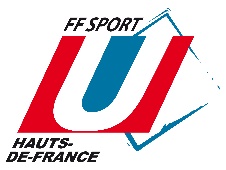 26 Rue Jacques Prévert 59650 Villeneuve d’Ascq 			Saison 2023 - 2024: 03.20.52.59.91 E.mail : lille@sport-u.com Site Internet : www.sport-u-hautsdefrance.comFacebook : Sport U LilleBASKET-BALLORGANISATION PREVISIONNELLE SAISON 2023-2024Les Championnats 2023.2024Pour l’ensemble des championnats, les directives nationales et dates nationales sont consultables sur : BASKET-BALL SAISON 2023-2024 - sport-u.comAinsi que sur le document « Directives particulières »  2023-08-04_DP-Basket_B.pdf (sport-u.com)) Présentation OBLIGATOIRE de la carte d’étudiant + N° Licence FFSU avant chaque rencontre !Championnat de France Universitaire Jeunes FillesEquipes engagées Ligue HDF (4 équipes) : ASEU Lille ; ASE ULCO ; UPHF Valenciennes ; JV Sport AmiensRépartition nationale en 6 inter-ligues à l’issue des engagements des AS avant le 6 octobre 2023.Calendrier et formules championnat inter-ligue proposées par la CMN.Qualifications CFU 1 et 2 / attribution nationale en fonction des résultats N-1 :1 quota N2 1 quota N1 14 mars 2024 : ½ Finales Inter-ligueM1 = 1er Amiens/Normandie – 2ème HDFM2 = 1er HDF – 2ème Amiens/Normandie04 avril 2024 : Finale inter-ligueVM1 – VM2Retour qualifications inter-ligues : vendredi 03 mai 202429 au 30 mai 2024 : CFU NANTESRèglement fédéral de référenceRèglement sportif :5 joueuses sur le terrain (Feuille de match 12 maxi.)4 X 10’ en match simple (5FP et pénalité à 5FC)Mi-temps 15’Championnat de France Universitaire Jeunes Gens Equipes engagées Ligue HDF (5 équipes) : ASEU Lille; ASE ULCO; UPHF Valenciennes; JV Sport Amiens; ASU ArtoisRépartition nationale en 6 inter-ligues à l’issue des engagements des AS avant le 6 octobre 2023.Calendrier et formules championnat inter-ligue proposées par la CMN.1 seule licence individuelle ou 1 licence extérieure est acceptée par équipe.Qualifications CFU 1 et 2 / attribution nationale en fonction des résultats N-1 :1 quota N2 1 quota N1 21 mars 2024 : ½ Finales Inter-ligueM1 = 1er Amiens/Normandie – 2ème HDFM2 = 1er HDF – 2ème Amiens/Normandie11 avril 2024 : Finale inter-ligueVM1 – VM2Retour qualifications inter-ligues : vendredi 03 mai 202429 au 30 mai 2024 : CFU NANTESRèglement fédéral de référenceRèglement sportif :5 joueurs sur le terrain (Feuille de match 12 maxi.) 4 X 10’ en match simple (5FP et pénalité à 5FC)Mi-temps 15’Championnat des Grandes Ecoles Féminin: Championnat de Ligue :Aucune licence extérieure et/ou individuelle autorisée.Championnat de Ligue Hauts de France avec 5 équipes. L’équipe classée 1ère jouera une finale Inter-ligue. Parallèlement, les équipes classées de la 2ème à la 5ème place de chaque poule s’affronteront afin d’établir un classement final entre le 1er février et le 22 février 2024.L’équipe terminant dernière de ce championnat descendra en championnat académique en 2024.2025En cas de forfait général (automatique au 2ème forfait) d’une équipe dans une poule, les matches de cette équipe ne sont pas pris en compte dans le classement.Qualifications CFE 1 et 2 / attribution nationale en fonction des résultats N-1 :1 quota CFE2 0 quota CFE1 22 février 2024 : Finale Inter-ligue1ère HDF – 1ère Normandie/Amiens19 au 21 mars 2024 CFE à DOUAIRèglement fédéral de référenceRèglement sportif :5 joueurs sur le terrain (Feuille de match 12 maxi.) 4 X 10’ en match simple (5FP et pénalité à 5FC)Mi-temps 15’Cas d’égalité à l’issue d’une poule : le départage des équipes se fera dans l’ordre suivant : Résultat de la ou des oppositions concernant la ou les équipes à égalitésDifférence de points dans les confrontations directes des équipes concernées (si minimum 3 équipes à égalité de points)Point-average généralMeilleure attaqueMeilleure défense3.2. Championnat Académique :Même règlement sportif que le championnat de ligue. A l’issue de ce championnat l’équipe qui termine première pourra prétendre monter en championnat de ligue en 2023.2024Championnat Grandes Ecoles Jeunes Gens :Championnat de Ligue Hauts de France avec 2 poules de 4 équipes. Les équipes classées 1ère et 2ème de chaque poule se rencontreront en ½ finales croisées et tenteront de se qualifier pour l’inter-ligue. Cf dates ci-dessousLes équipes classées 3ème et 4ème se rencontreront en ½ finales croisées basses afin d’établir un classement.L’équipe terminant dernière de ce championnat descendra en championnat académique en 2024.2025En cas de forfait général (automatique au 2ème forfait) d’une équipe dans une poule, les matches de cette équipe ne sont pas pris en compte dans le classement.Qualifications CFE 1 et 2 / attribution nationale en fonction des résultats N-1 :1 quota CFE2 0 quota CFE101 février 2024 : ½ Finale croisées Ligue HDFM1 = 1er poule 1 – 2ème poule 2M2 = 2ème poule 1 – 1er poule 208 février 2024 : Finale Ligue HDFVM1 – VM222 février 2024 : Finale Inter-ligue1ère HDF – 1ère Normandie/Amiens19 au 21 mars 2024 CFE à DOUAIRèglement fédéral de référenceRèglement sportif :5 joueurs sur le terrain (Feuille de match 12 maxi.) 4 X 10’ en match simple (5FP et pénalité à 5FC)Mi-temps 15’Cas d’égalité à l’issue d’une poule : le départage des équipes se fera dans l’ordre suivant : Résultat de la ou des oppositions concernant la ou les équipes à égalitésDifférence de points dans les confrontations directes des équipes concernées (si minimum 3 équipes à égalité de points)Point-average généralMeilleure attaqueMeilleure défense                                                                                                            François Richez                                 DRSU Lille